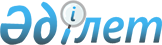 О переименовании название улицы Набережная в селе АкыртобеРешение акима Акыртюбинского сельского округа района Т.Рыскулова Жамбылской области от 14 декабря 2010 года № 19. Зарегистрировано Управлением юстиции района Т.Рыскулова 14 января 2011 года за № 6-8-118      Примечание РЦПИ:

      В тексте сохранена авторская орфография и пунктуация.

      На основании подпункта 4) статьи 14 Закона Республики Казахстан от 8 декабря 1993 года «Об административно-территориальном устройстве Республики Казахстан» и учитывая мнения жителей улицы Набережная села Акыртобе от 12 октября 2010 года РЕШИЛ:



      1. Переименовать в селе Акыртобе улицу Набережная в улицу Сейтбекова Тотана.



      2. Настоящий нормативный правовой акт вступает в силу со дня государственной регистрации в органах Юстиции и вводится в действие по истечении десяти календарных дней после дня его первого официального опубликования.      Аким Акыртобинского сельского округа       Омаров Б.
					© 2012. РГП на ПХВ «Институт законодательства и правовой информации Республики Казахстан» Министерства юстиции Республики Казахстан
				